24 октября веселые, дружные ребята из 7 классов школы №8 гостили у нас на игровой программе "Русские забавы".Знакомство школьников с различными русскими народными играми способствует развитию детского интереса к истории своего народа, сохранению связи поколений. Ребята смогли убедиться, что русские народные игры очень многообразны! Мероприятие проводится в рамках Года культурного наследия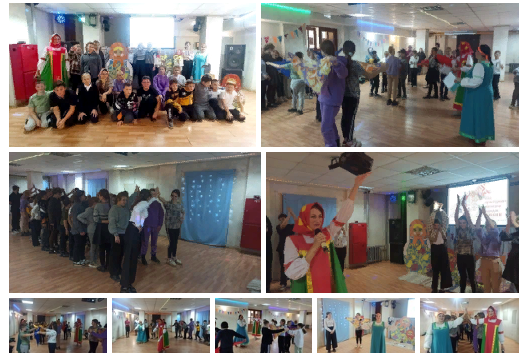 